The Write StuffUsing the ‘checking’ lens can you write a list of different things you might hear if you were in this forest during a storm? Can you think of any onomatopoeic (sound) words? e.g. bang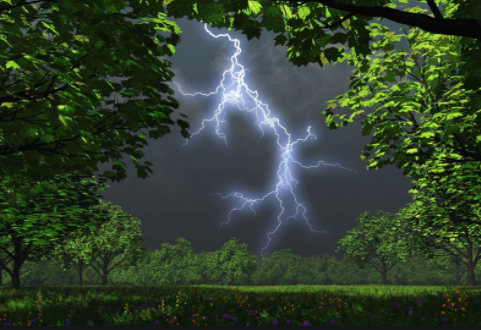 